Letter from the Trenches – Help SheetVocabulary that may be useful – you could look up meanings in a dictionary if you need!Awful HungerStench DecayingPetrified BoredomHorrendous Disease HopelessHorrific Terrible You could include some or all of the following words in your letter.TrenchDug outNo Man’s LandBarbed WireMudMachine GunLiceRatsSmellGasGas maskRifleBombingTrench FootStarter sentences – Conditions in the trenches are awful. The worst problem is ...Another terrible thing about living in the trenches is ...Weapons have really improved during the war. One such weapon is the .... It's a good weapon because ...There's been a great debate amongst my friends about why the war started. Terry thinks it started because... however, I believe the most important cause was ... because...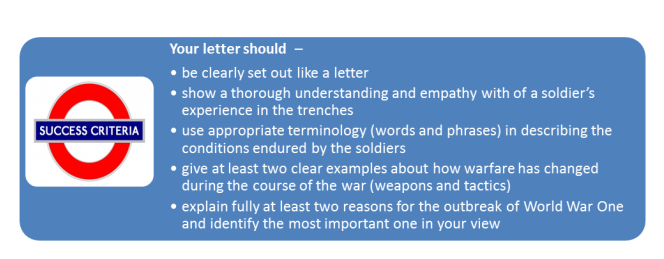 